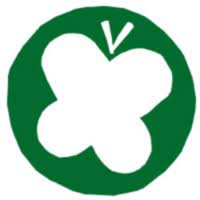 Meten = WetenDoe ook mee met de burgermeetnetwerk fijnstof!Fijnstof zie je niet en veel mensen weten dan ook niet of de lucht die zij inademen schoon is of vervuild. Fijnstof heeft verschillende bronnen, waaronder veeteelt, de zware industrie en uitlaatgassen. Maar wat nog vrij onbekend is, is dat houtrook een belangrijke vervuiler is van onze lucht: volgens recent onderzoek van het RIVM is zelfs 23% van fijnstof in de lucht afkomstig van houtstook (van open haarden, pelletkachels, bbq’s, vuurkorven, etc). Houtstook is ontzettend schadelijk voor de gezondheid en veroorzaakt uiteenlopende ziekten zoals astma, COPD en longkanker, maar ook hart- en vaatziekten.Citizen science
Om aan te tonen dat het inderdaad slecht gesteld is met de luchtkwaliteit en gemeenten ertoe te bewegen actief beleid te gaan voeren, zijn in veel gemeenten burgers begonnen met het meten van fijnstof (en ook andere waarden: stank, geluid, andere giftige stoffen) in hun omgeving. Zij delen hun data op open source data netwerken, zodat iedereen toegang heeft tot deze informatie. Deze beweging van burgermeetnetwerken, ook wel “citizen science” genoemd, is wereldwijd in opkomst. Enerzijds heeft dit te maken met de ontwikkelingen in technologie waardoor betrouwbare (zelf-bouw) meetapparatuur heel betaalbaar is geworden, anderzijds met de noodzaak tot grassroots activisme, waarbij overheden onder druk gezet moeten worden om hun verantwoordelijkheid te nemen. MeetpuntenHoe meer meetpunten, hoe meer data, en hoe betrouwbaarder het beeld dat ontstaat. Daarom is het belangrijk om steeds meer deelnemers te vinden zodat er een fijnmazig netwerk van meetpunten ontstaat in onze regio. Werkgroep Woudenberg is begonnen met het installeren van meetkastjes en het kritisch bevragen van de gemeente over het gevoerde beleid ten aan zien van fijnstof en houtstook. Nu willen wij alle PvdD-leden in onze provincie uitnodigen om ook fijnstof te gaan meten in hun eigen woonomgeving. Daarvoor kun je een meetkastje installeren die wordt aangesloten op een open data-meetnetwerk. Een meetkastje kost ongeveer 50-70 euro; dit kan of kant-en-klaar gekocht worden of je kunt onderdelen bestellen en het kastje zelf in elkaar zetten.Hoe kun jij meedoen? We willen inventariseren hoeveel belangstelling er is voor de meetkastjes. We nodigen iedereen uit te reageren die een meetkastje wil installeren, en daarbij aan te geven of je het kastje zelf wil bouwen of het kant-en-klaar wil bestellen. Op basis van deze inventarisatie kunnen we kijken of we een grote bestelling kunnen doen en de kastjes onder leden distribueren.Daarnaast willen we graag een groepje mensen bij elkaar brengen die willen helpen bij het bouwen/installeren en die eventueel als technisch expert kunnen fungeren in de diverse gemeenten; heb je interesse, neem dan contact op met ons!Tot slot willen we zelf-bouw workshops gaan organiseren zodat leden onder deskundige begeleiding een meetkastje in elkaar kunnen zetten. Als je dit leuk lijkt, laat het ons dan weten! Meer informatieOmdat burgermeetnetwerken wellicht voor sommigen nog onbekend terrein is hebben we een overzicht gemaakt met meest-gestelde vragen en een lijst met informatieve links en artikelen. Wil je dus meer weten, stuur ons een berichtje, we sturen je deze informatie graag toe. Heel graag nodigen we alle leden uit om zich aan te sluiten bij de burgermeetnetwerken fijnstof! Zo kunnen we zorgen we voor meer kennis en inzicht in luchtkwaliteit, dragen we bij aan bewustwording bij inwoners en gemeenten en werken we toe naar schone lucht in de hele provincie Utrecht.Met een hartelijke groet, namens de werkgroep Woudenberg,Mark Lie-A-Kwie (contactpersoon burgermeetnetwerk)Jesseka Batteau (coordinator werkgroep Woudenberg)Woudenberg@partijvoordedieren.nl